Stoichiometry: Limiting and Excess: Quiz 5aMake sure to SHOW ALL WORK, INCLUDE UNITS and correct SIG FIGS! For the following please include a BALANCED EQUATION_____ CaO + _____ H2O  _____ Ca(OH)2Identify the limiting and excess reactants when 4.44 g of calcium oxide and 7.77 g of water are available to react.  How many grams of calcium hydroxide will be formed in this reaction?  Make sure to state which of the reactants is limiting and which is in excess.Answers: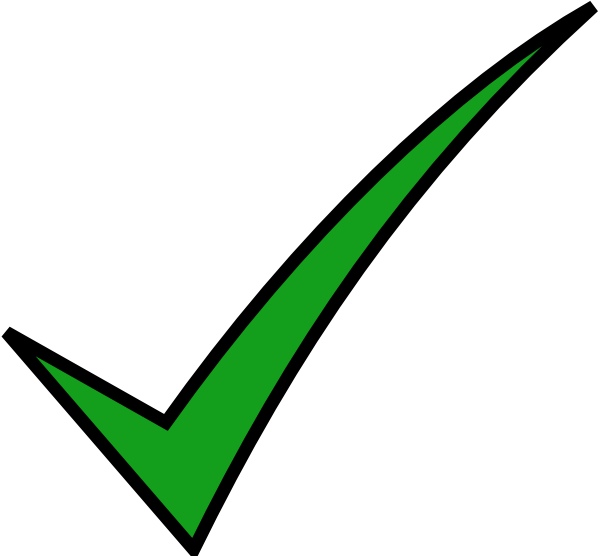 